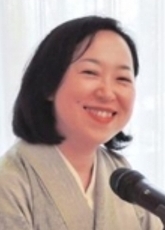 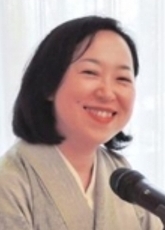 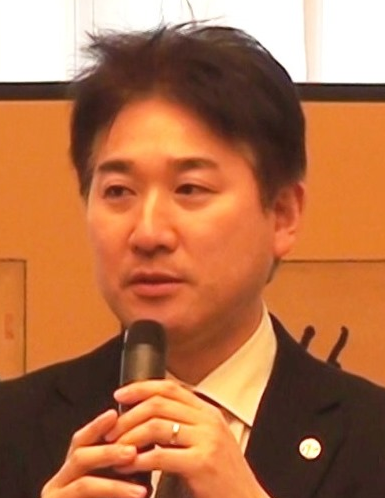 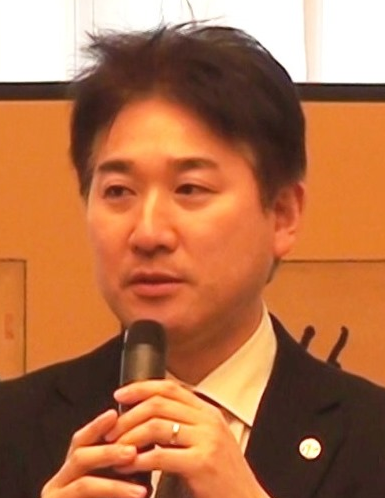 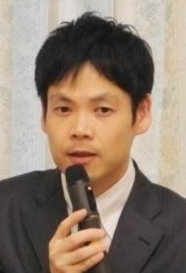 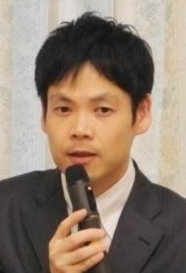 【お申し込み方法】　以下の欄にご記入の上、ファックス（０３-３５８１-１８５６）、または、　　　　　　　　　　　　 お名前・ご住所・お電話番号をメール（info@ozakiyukio.jp）でお送り下さい。【締切日： 平成２８年１１月１日必着】お申し込み頂いた方には振込先をファックスまたはメールでご連絡致します。お振込み確認後の正式受付とさせて頂きます。ご了承下さい。尾崎行雄記念財団（TEL:03-3581-1778／FAX:03-3581-1856／メール：info@ozakiyukio.jp）お名前：ご住所：メール：電話：　　　　　　　　　　　　　　　FAX：